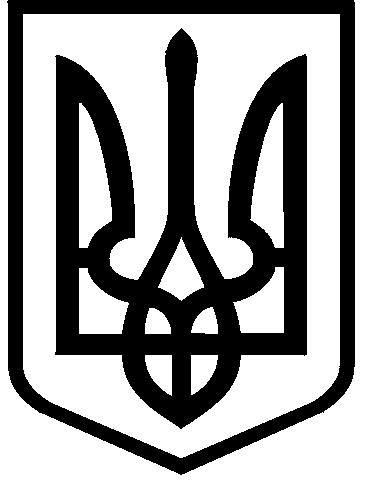 КИЇВСЬКА МІСЬКА РАДАVІІІ СКЛИКАННЯПОСТІЙНА КОМІСІЯ З ПИТАНЬ ОСВІТИ, НАУКИ, СІМ'Ї, МОЛОДІ ТА СПОРТУ01044,  м. Київ, вул. Хрещатик, 36                                                               т./ф. 202-70-58                                                                         ПРОТОКОЛ №17/96 засідання постійної комісії Київської міської радиз питань освіти, науки, сім'ї, молоді та спорту  м. Київ, вул. Хрещатик, 36,                                    4-й поверх, сесійна зала                                                                    18.12.2019ПОРЯДОК ДЕННИЙ:       1. Про розгляд проєкту рішення Київської міської ради «Про надання управлінню освіти Шевченківської районної в місті Києві державної адміністрації земельної ділянки у постійне користування для експлуатації та обслуговування будівель і споруд закладу освіти на вул. Січових Стрільців, 5 у Шевченківському районі міста Києва (справа 314114371) (доручення заступника міського голови-секретаря Київської міської ради Прокопіва В.В. №08/231-3343/ПР від  18.11.2019) (доп. управління освіти Шевченківської РДА,  Департамент земельних ресурсів). 2. Про розгляд проєкту рішення Київської міської ради «Про надання управлінню освіти Шевченківської районної в місті Києві державної адміністрації земельної ділянки у постійне користування для експлуатації та обслуговування будівель і споруд закладу освіти на вул. Ярославів Вал, 27 у Шевченківському районі міста Києва» (справа 394164594) (доручення заступника міського голови-секретаря Київської міської ради Прокопіва В.В. №08/231-3503/ПР від  20.11.2019) (доп. управління освіти Шевченківської РДА,  Департамент земельних ресурсів).3. Про розгляд проєкту рішення Київської міської ради «Про надання управлінню освіти Шевченківської районної в місті Києві державної адміністрації земельної ділянки у постійне користування для експлуатації та обслуговування будівель і споруд закладу освіти на вул. Володимирській, 16 у Шевченківському районі міста Києва» (справа 394196857) (доручення заступника міського голови-секретаря Київської міської ради Прокопіва В.В. №08/231-3632/ПР від  28.11.2019) (доп. управління освіти Шевченківської РДА,  Департамент земельних ресурсів).4. Про розгляд проєкту рішення Київської міської ради «Про надання управлінню освіти Шевченківської районної в місті Києві державної адміністрації земельної ділянки у постійне користування для експлуатації та обслуговування будівель і споруд закладу освіти на вул. Михайла Коцюбинського, 12-Б у Шевченківському районі міста Києва» (справа 708337413) (доручення заступника міського голови-секретаря Київської міської ради Прокопіва В.В. №08/231-3633/ПР від  28.11.2019) (доп. управління освіти Шевченківської РДА,  Департамент земельних ресурсів).5. Про розгляд проєкту рішення Київської міської ради «Про надання управлінню освіти Голосіївської районної в місті Києві державної адміністрації в постійне користування земельної ділянки для експлуатації та обслуговування будівель та споруд закладу освіти на вул. Антоновича, 4/6 у Голосіївському районі міста Києва» (справа 545741959) (доручення заступника міського голови-секретаря Київської міської ради Прокопіва В.В. №08/231-3502/ПР від  20.11.2019) (доп. управління освіти Голосіївської РДА,  Департамент земельних ресурсів).6. Про розгляд проєкту рішення Київської міської ради «Про передачу управлінню освіти Голосіївської районної в місті Києві державної адміністрації та КОМПЛЕКСНІЙ ДИТЯЧО-ЮНАЦЬКІЙ СПОРТИНІЙ ШКОЛІ «ШКОЛА СПОРТУ» у постійне користування земельної ділянки для експлуатації та обслуговування будівель і споруд закладу освіти на вул. Жилянській, 46 у Голосіївському районі міста Києва (справа 420413619) (доручення заступника міського голови-секретаря Київської міської ради Прокопіва В.В. №08/231-3559/ПР від  21.11.2019) (доп. управління освіти Голосіївської РДА,  Департамент земельних ресурсів).7. Про розгляд проєкту рішення Київської міської ради «Про надання управлінню освіти Солом'янської районної в місті Києві державної адміністрації в постійне користування земельної ділянки для експлуатації та обслуговування будівель та споруд закладу освіти на вул. Газовій, 10 у Солом’янському районі міста Києва» (справа 642774101) (доручення заступника міського голови-секретаря Київської міської ради Прокопіва В.В. №08/231-3504/ПР від  20.11.2019) (доп. управління освіти Солом’янської РДА,  Департамент земельних ресурсів).8. Про розгляд проєкту рішення Київської міської ради  «Про надання управлінню освіти Солом’янської районної в місті Києві державної адміністрації земельної ділянки у постійне користування для експлуатації та обслуговування будівель і споруд закладу освіти на вул. Героїв Севастополя, 35 у Солом’янському районі міста Києва» (справа 374134303) (доручення заступника міського голови-секретаря Київської міської ради Прокопіва В.В. №08/231-3631/ПР від  28.11.2019) (доп. управління освіти Солом’янської РДА,  Департамент земельних ресурсів).9. Про розгляд проєкту рішення Київської міської ради «Про надання управлінню освіти Оболонської районної в місті Києві державної адміністрації земельної ділянки у постійне користування для експлуатації та обслуговування будівель і споруд закладу освіти на вул. Йорданській, 24-А в Оболонському районі міста Києва (справа 437411636) (доручення заступника міського голови-секретаря Київської міської ради Прокопіва В.В. №08/231-3355/ПР від  18.11.2019) (доп. управління освіти Оболонської  РДА,  Департамент земельних ресурсів).10. Про розгляд проєкту рішення Київської міської ради «Про надання управлінню освіти Оболонської районної в місті Києві державної адміністрації земельної ділянки у постійне користування для експлуатації та обслуговування будівель і споруд закладу освіти на вул. Миколи Юнкерова, 55 в Оболонському районі міста Києва (справа 241343460) (доручення заступника міського голови-секретаря Київської міської ради Прокопіва В.В. №08/231-3526/ПР від  21.11.2019) (доп. управління освіти Оболонської  РДА,  Департамент земельних ресурсів).11. Про розгляд проєкту рішення Київської міської ради «Про надання Київській дитячій школі мистецтв № 3 у постійне користування земельної ділянки для експлуатації та обслуговування будівель і споруд школи мистецтв на просп. Володимира Маяковського, 39 у Деснянському районі міста Києва (справа 742270396) (доручення заступника міського голови-секретаря Київської міської ради Прокопіва В.В. №08/231-3517/ПР від  21.11.2019) (доп. управління культури Деснянської  РДА,  Департамент земельних ресурсів).12.  Про розгляд проєкту рішення Київської міської ради «Про надання управлінню освіти Дніпровської районної в місті Києві державної адміністрації в постійне користування земельної ділянки для експлуатації та обслуговування будівлі закладу освіти на вул. Івана Миколайчука, 3-а у Дніпровському районі міста Києва (справа 543841090) (доручення заступника міського голови-секретаря Київської міської ради Прокопіва В.В. №08/231-3558/ПР від  21.11.2019) (доп. управління освіти Дніпровської  РДА,  Департамент земельних ресурсів).13. Про розгляд проєкту рішення Київської міської ради «Про надання управлінню освіти Дарницької районної в місті Києві державної адміністрації в постійне користування земельної ділянки для експлуатації та обслуговування будівель і споруд закладу освіти на вул. Архітектора Вербицького, 28-г у Дарницькому районі міста Києва (справа 498418542) (доручення заступника міського голови-секретаря Київської міської ради Прокопіва В.В. №08/231-3560/ПР від  21.11.2019) (доп. управління освіти Дарницької  РДА,  Департамент земельних ресурсів).        14.  Про розгляд проєкту рішення Київської міської ради «Про надання управлінню освіти Дарницької районної в місті Києві державної адміністрації в постійне користування земельної ділянки для будівництва, експлуатації та обслуговування будівель і споруд закладу освіти у 4-ому мікрорайоні житлового масиву Позняки, діл. 33, 35 у Дарницькому районі міста Києва» (справа 343994110) (доручення заступника міського голови-секретаря Київської міської ради Прокопіва В.В. №08/231-3652/ПР від  02.12.2019) (доп. управління освіти Дарницької  РДА,  Департамент земельних ресурсів).       15. Про розгляд проєкту рішення Київської міської ради  «Про надання у постійне користування земельної ділянки ТОВАРИСТВУ З ОБМЕЖЕНОЮ ВІДПОВІДАЛЬНІСТЮ «АКАДЕМІЯ СУЧАСНОЇ ОСВІТИ» для експлуатації та обслуговування закладу освіти на вул. Березневій, 14 у Дніпровському районі міста Києва» (справа 666184468) (доручення заступника міського голови-секретаря Київської міської ради Прокопіва В.В. №08/231-3705/ПР від  05.12.2019) (доп.,  Департамент земельних ресурсів, ТОВ «Академія сучасної освіти»).       16.  Про розгляд проєкту рішення Київської міської ради «Про надання приватному вищому навчальному закладу «Київський медичний університет» у постійне користування земельну ділянку для будівництва та обслуговування будівель закладів освіти (для обслуговування та експлуатації будівлі закладу освіти) на вул. Бориспільській, 2 у Дарницькому районі міста Києва» (справа 667883986) (доручення заступника міського голови-секретаря Київської міської ради Прокопіва В.В. №08/231-3747/ПР від  09.12.2019) (доп. ПВНЗ «Київський медичний університет,  Департамент земельних ресурсів).       17. Про розгляд проєкту рішення Київської міської ради «Про надання ДЕРЖАВНОМУ НАВЧАЛЬНОМУ ЗАКЛАДУ «КИЇВСЬКИЙ ЦЕНТР ПРОФЕСІЙНО-ТЕХНІЧНОЇ ОСВІТИ» дозволу на розроблення проекту землеустрою щодо відведення земельної ділянки у постійне користування для експлуатації будівель і споруд навчального закладу на вул. Чистяківській, 24 у Святошинському районі міста Києва» (справа 320119509) (доручення заступника міського голови-секретаря Київської міської ради Прокопіва В.В. №08/231-3712/ПР від  05.12.2019) (доп. ДНЗ «Київський центр професійно-технічної освіти»,  Департамент земельних ресурсів).18. Про повторний розгляд проєкту рішення Київської міської ради «Про створення позашкільного навчального закладу «Комунальний заклад «Комплексна дитячо-юнацька спортивна школа «Ніка» (правовий висновок) (доручення заступника міського голови-секретаря Київської міської ради Прокопіва В.В. №08/231-2660/ПР від  29.08.2019).         19. Про повторний розгляд проєкту рішення Київської міської ради 
«Про внесення змін до Міської комплексної цільової програми «Освіта Києва. 2019-2023 роки», затвердженої рішенням Київської міської ради від 18 грудня 2018 року № 467/6518» (доручення заступника міського голови-секретаря Київської міської ради Прокопіва В.В. №08/231-3283/ПР від  06.11.2019) (доп. Департамент освіти і науки).         20. Про розгляд проєкту рішення Київської міської ради «Про внесення змін до міської цільової програми «Діти. Сім’я. Столиця на 2019-2021 роки» (доручення заступника міського голови-секретаря Київської міської ради Прокопіва В.В. №08/231-3864/ПР від  16.12.2019) (доп. Служба у справах дітей та сім’ї).21. Про розгляд проєкту рішення Київської міської ради «Про внесення змін до рішення Київради від 21 квітня 2015 року № 415/1280 «Про затвердження Положення про оренду майна територіальної громади міста Києва» (доручення заступника міського голови-секретаря Київської міської ради Прокопіва В.В. №08/231-3326/ПР від  14.11.2019) (доп. Н.Шульга). 22. Про розгляд проєкту рішення Київської міської ради 
«Про здійснення заходів щодо забезпечення освітлення території навчальних закладів в місті Києві» (доручення заступника міського голови-секретаря Київської міської ради Прокопіва В.В. №08/231-3569/ПР від  25.11.2019) (доп. С.Артеменко).         23. Про розгляд місцевої ініціативи «Щодо відновлення багатофункціонального спортивного майданчика розташованого у дворі будинків за адресами: м. Київ, вул. Героїв Космосу, 19. 19-а, 19-б, 19-в та вул. Жмеринська, 36 з метою створення сучасного спортивного об’єкту, що зацікавить жителів різного віку спортивними іграми та залучить до активного та здорового відпочинку» (доручення заступника міського голови-секретаря Київської міської ради Прокопіва В.В. №08/28609 від  03.12.2019) (доп. заявники, Святошинська РДА).24. Про коригування коштів на виконання заходів міської комплексної цільової програми «Освіта Києва.2019-2023 роки» (доп. Департамент освіти і науки).25. Про коригування коштів на виконання заходів міської комплексної цільової програми «Молодь та спорт столиці» на 2019-2021 роки» (доп. Департамент молоді та спорту).  26. Про розробку та впровадження аналітично-інформаційної системи «Карта освітніх потреб» (доп. Департамент освіти і науки).27. Про реконструкцію фізкультурно-оздоровчого комплексу на вул. Райдужна, 33-А у Дніпровському районі міста Києва (доп. Департамент молоді та спорту).28. Про розгляд колективного звернення Таврійського національного університету імені В.І. Вернадського щодо відновлення закладу вищої освіти «Академія муніципального управління» (доп. заявники, Н.Шульга).29. Про  розгляд звернення депутата Київської міської ради Свириденко Г.В. щодо  відновлення роботи дошкільного навчального закладу № 574 по вул. Архипенка, 10-Г (доп. Г.Свириденко, управління освіти Оболонської РДА, Департамент освіти і науки).30. Про розгляд звернення голови Солом’янського осередку громадської організації «Стопкорупція» Худолій О.М. щодо створення робочої групи для напрацювання рішень стосовно реалізації вимог закону «Про освіту» у закладах освіти: СШ №№7, 221, 22 та ДНЗ №223,624 (доп. заявник, управління освіти Солом’яснької РДА,  Департамент освіти і науки).31. Про розгляд звернення членів місцевої ініціативи щодо включення до бюджету на 2020 рік коштів на встановлення паркану у закладах освіти та встановлення камер відеоспостереження (доп. заявники, Дарницька РДА, Департамент освіти і науки, Департамент інформаційно-комунікаційних технологій, Управління з питань взаємодії з правоохоронними органами по забезпеченню правопорядку та муніципальної безпеки).32. Про звернення членів ініціативної групи (місцева ініціатива №08/КО-2654 від 21.04.2017) щодо збільшення суми коштів для фінансування розробки кошторисної документації стадії «Проєкт» по об’єкту «Будівництво загальноосвітньої школи у 24-му мікрорайоні житлового масиву Вигурівщина-Троєщина у Деснянському районі м.Києва» (доп. заявники, Департамент будівництва та житлового забезпечення, Департамент фінансів, Департамент економіки та інвестицій).         33. Про  розгляд проєкту розпорядження виконавчого органу Київської міської ради  (Київської міської державної адміністрації) «Про затвердження змін до Положення про Департамент освіти і науки виконавчого органу Київської міської ради  (Київської міської державної адміністрації)» (доп. Департамент освіти і науки).        34. Про розгляд проєкту розпорядження виконавчого органу Київської міської ради (Київської міської державної адміністрації) «Про внесення змін до Статуту Центру по роботі з дітьми та молоддю за місцем проживання Печерського району міста Києва»(доп. Печерська РДА).        35. Про розгляд проєкту розпорядження виконавчого органу Київської міської ради (Київської міської державної адміністрації) «Про внесення змін до Положення про Службу у справах дітей та сім’ї виконавчого органу Київської міської ради (Київської міської державної адміністрації) (доп. Служба у справах дітей та сім’ї).         36. Про кандидатури на заміщення посад директорів закладів загальної середньої освіти (доп. конкурсна комісія, управління освіти РДА, Департамент освіти і науки).           37. Про кандидатури на заміщення посад директорів закладів дошкільної освіти (доп. конкурсна комісія, управління освіти РДА, Департамент освіти і науки).        38. Про план роботи постійної комісії з питань освіти, науки, молоді та спорту Київської міської ради на 2020 рік.СЛУХАЛИ: Старостенко Г.В. – голову комісії щодо прийняття за основу порядок денний із 38 питань засідання постійної комісії Київської міської ради з питань освіти, науки, молоді та спорту від 18.12.2019.ВИРІШИЛИ: Прийняти за основу порядок денний із 38 питань засідання постійної комісії Київської міської ради з питань освіти, науки, молоді та спорту від 18.12.2019.ГОЛОСУВАЛИ: за -3, проти - немає, утрималось – немає, не голосували –немає.  Рішення прийнято. Зміна черговості:СЛУХАЛИ: Наумука В.М. – заступника начальника Служби у справах дітей та сім’ї виконавчого органу Київської міської ради (КМДА) щодо зміни черговості порядку денного, а саме питання №35 «Про розгляд проекту розпорядження виконавчого органу Київської міської ради (Київської міської державної адміністрації) «Про внесення змін до Положення про Службу у справах дітей та сім’ї виконавчого органу Київської міської ради (Київської міської державної адміністрації)» розглянути після питання №20.ВИСТУПИЛИ: Старостенко Г.В.ВИРІШИЛИ: Підтримати пропозицію щодо зміни черговості. ПОРЯДОК ДЕННИЙіз змінами та доповненнями:1. Про розгляд проєкту рішення Київської міської ради «Про надання управлінню освіти Шевченківської районної в місті Києві державної адміністрації земельної ділянки у постійне користування для експлуатації та обслуговування будівель і споруд закладу освіти на вул. Січових Стрільців, 5 у Шевченківському районі міста Києва» (справа 314114371) (доручення заступника міського голови-секретаря Київської міської ради Прокопіва В.В. №08/231-3343/ПР від  18.11.2019) (доп. управління освіти Шевченківської РДА,  Департамент земельних ресурсів). 2. Про розгляд проєкту рішення Київської міської ради «Про надання управлінню освіти Шевченківської районної в місті Києві державної адміністрації земельної ділянки у постійне користування для експлуатації та обслуговування будівель і споруд закладу освіти на вул. Ярославів Вал, 27 у Шевченківському районі міста Києва» (справа 394164594) (доручення заступника міського голови-секретаря Київської міської ради Прокопіва В.В. №08/231-3503/ПР від  20.11.2019) (доп. управління освіти Шевченківської РДА,  Департамент земельних ресурсів).3. Про розгляд проєкту рішення Київської міської ради «Про надання управлінню освіти Шевченківської районної в місті Києві державної адміністрації земельної ділянки у постійне користування для експлуатації та обслуговування будівель і споруд закладу освіти на вул. Володимирській, 16 у Шевченківському районі міста Києва» (справа 394196857) (доручення заступника міського голови-секретаря Київської міської ради Прокопіва В.В. №08/231-3632/ПР від  28.11.2019) (доп. управління освіти Шевченківської РДА,  Департамент земельних ресурсів).4. Про розгляд проєкту рішення Київської міської ради «Про надання управлінню освіти Шевченківської районної в місті Києві державної адміністрації земельної ділянки у постійне користування для експлуатації та обслуговування будівель і споруд закладу освіти на вул. Михайла Коцюбинського, 12-Б у Шевченківському районі міста Києва» (справа 708337413) (доручення заступника міського голови-секретаря Київської міської ради Прокопіва В.В. №08/231-3633/ПР від  28.11.2019) (доп. управління освіти Шевченківської РДА,  Департамент земельних ресурсів).5. Про розгляд проєкту рішення Київської міської ради «Про надання управлінню освіти Голосіївської районної в місті Києві державної адміністрації в постійне користування земельної ділянки для експлуатації та обслуговування будівель та споруд закладу освіти на вул. Антоновича, 4/6 у Голосіївському районі міста Києва» (справа 545741959) (доручення заступника міського голови-секретаря Київської міської ради Прокопіва В.В. №08/231-3502/ПР від  20.11.2019) (доп. управління освіти Голосіївської РДА,  Департамент земельних ресурсів).6. Про розгляд проєкту рішення Київської міської ради «Про передачу управлінню освіти Голосіївської районної в місті Києві державної адміністрації та КОМПЛЕКСНІЙ ДИТЯЧО-ЮНАЦЬКІЙ СПОРТИНІЙ ШКОЛІ «ШКОЛА СПОРТУ» у постійне користування земельної ділянки для експлуатації та обслуговування будівель і споруд закладу освіти на вул. Жилянській, 46 у Голосіївському районі міста Києва» (справа 420413619) (доручення заступника міського голови-секретаря Київської міської ради Прокопіва В.В. №08/231-3559/ПР від  21.11.2019) (доп. управління освіти Голосіївської РДА,  Департамент земельних ресурсів).7. Про розгляд проєкту рішення Київської міської ради «Про надання управлінню освіти Солом'янської районної в місті Києві державної адміністрації в постійне користування земельної ділянки для експлуатації та обслуговування будівель та споруд закладу освіти на вул. Газовій, 10 у Солом’янському районі міста Києва» (справа 642774101) (доручення заступника міського голови-секретаря Київської міської ради Прокопіва В.В. №08/231-3504/ПР від  20.11.2019) (доп. управління освіти Солом’янської РДА,  Департамент земельних ресурсів).8. Про розгляд проєкту рішення Київської міської ради  «Про надання управлінню освіти Солом’янської районної в місті Києві державної адміністрації земельної ділянки у постійне користування для експлуатації та обслуговування будівель і споруд закладу освіти на вул. Героїв Севастополя, 35 у Солом’янському районі міста Києва» (справа 374134303) (доручення заступника міського голови-секретаря Київської міської ради Прокопіва В.В. №08/231-3631/ПР від  28.11.2019) (доп. управління освіти Солом’янської РДА,  Департамент земельних ресурсів).9. Про розгляд проєкту рішення Київської міської ради «Про надання управлінню освіти Оболонської районної в місті Києві державної адміністрації земельної ділянки у постійне користування для експлуатації та обслуговування будівель і споруд закладу освіти на вул. Йорданській, 24-А в Оболонському районі міста Києва» (справа 437411636) (доручення заступника міського голови-секретаря Київської міської ради Прокопіва В.В. №08/231-3355/ПР від  18.11.2019) (доп. управління освіти Оболонської  РДА,  Департамент земельних ресурсів).10. Про розгляд проєкту рішення Київської міської ради «Про надання управлінню освіти Оболонської районної в місті Києві державної адміністрації земельної ділянки у постійне користування для експлуатації та обслуговування будівель і споруд закладу освіти на вул. Миколи Юнкерова, 55 в Оболонському районі міста Києва» (справа 241343460) (доручення заступника міського голови-секретаря Київської міської ради Прокопіва В.В. №08/231-3526/ПР від  21.11.2019) (доп. управління освіти Оболонської  РДА,  Департамент земельних ресурсів).11. Про розгляд проєкту рішення Київської міської ради «Про надання Київській дитячій школі мистецтв № 3 у постійне користування земельної ділянки для експлуатації та обслуговування будівель і споруд школи мистецтв на просп. Володимира Маяковського, 39 у Деснянському районі міста Києва» (справа 742270396) (доручення заступника міського голови-секретаря Київської міської ради Прокопіва В.В. №08/231-3517/ПР від  21.11.2019) (доп. управління культури Деснянської  РДА,  Департамент земельних ресурсів).12.  Про розгляд проєкту рішення Київської міської ради «Про надання управлінню освіти Дніпровської районної в місті Києві державної адміністрації в постійне користування земельної ділянки для експлуатації та обслуговування будівлі закладу освіти на вул. Івана Миколайчука, 3-а у Дніпровському районі міста Києва» (справа 543841090) (доручення заступника міського голови-секретаря Київської міської ради Прокопіва В.В. №08/231-3558/ПР від  21.11.2019) (доп. управління освіти Дніпровської  РДА,  Департамент земельних ресурсів).13. Про розгляд проєкту рішення Київської міської ради «Про надання управлінню освіти Дарницької районної в місті Києві державної адміністрації в постійне користування земельної ділянки для експлуатації та обслуговування будівель і споруд закладу освіти на вул. Архітектора Вербицького, 28-г у Дарницькому районі міста Києва» (справа 498418542) (доручення заступника міського голови-секретаря Київської міської ради Прокопіва В.В. №08/231-3560/ПР від  21.11.2019) (доп. управління освіти Дарницької  РДА,  Департамент земельних ресурсів).14.  Про розгляд проєкту рішення Київської міської ради «Про надання управлінню освіти Дарницької районної в місті Києві державної адміністрації в постійне користування земельної ділянки для будівництва, експлуатації та обслуговування будівель і споруд закладу освіти у 4-ому мікрорайоні житлового масиву Позняки, діл. 33, 35 у Дарницькому районі міста Києва» (справа 343994110) (доручення заступника міського голови-секретаря Київської міської ради Прокопіва В.В. №08/231-3652/ПР від  02.12.2019) (доп. управління освіти Дарницької  РДА,  Департамент земельних ресурсів).15. Про розгляд проєкту рішення Київської міської ради  «Про надання у постійне користування земельної ділянки ТОВАРИСТВУ З ОБМЕЖЕНОЮ ВІДПОВІДАЛЬНІСТЮ «АКАДЕМІЯ СУЧАСНОЇ ОСВІТИ» для експлуатації та обслуговування закладу освіти на вул. Березневій, 14 у Дніпровському районі міста Києва» (справа 666184468) (доручення заступника міського голови-секретаря Київської міської ради Прокопіва В.В. №08/231-3705/ПР від  05.12.2019) (доп.,  Департамент земельних ресурсів, ТОВ «Академія сучасної освіти»).16.  Про розгляд проєкту рішення Київської міської ради «Про надання приватному вищому навчальному закладу «Київський медичний університет» у постійне користування земельну ділянку для будівництва та обслуговування будівель закладів освіти (для обслуговування та експлуатації будівлі закладу освіти) на вул. Бориспільській, 2 у Дарницькому районі міста Києва» (справа 667883986) (доручення заступника міського голови-секретаря Київської міської ради Прокопіва В.В. №08/231-3747/ПР від  09.12.2019) (доп. ПВНЗ «Київський медичний університет,  Департамент земельних ресурсів).17. Про розгляд проєкту рішення Київської міської ради «Про надання ДЕРЖАВНОМУ НАВЧАЛЬНОМУ ЗАКЛАДУ «КИЇВСЬКИЙ ЦЕНТР ПРОФЕСІЙНО-ТЕХНІЧНОЇ ОСВІТИ» дозволу на розроблення проекту землеустрою щодо відведення земельної ділянки у постійне користування для експлуатації будівель і споруд навчального закладу на вул. Чистяківській, 24 у Святошинському районі міста Києва» (справа 320119509) (доручення заступника міського голови-секретаря Київської міської ради Прокопіва В.В. №08/231-3712/ПР від  05.12.2019) (доп. ДНЗ «Київський центр професійно-технічної освіти»,  Департамент земельних ресурсів).18. Про повторний розгляд проєкту рішення Київської міської ради «Про створення позашкільного навчального закладу «Комунальний заклад «Комплексна дитячо-юнацька спортивна школа «Ніка» (правовий висновок) (доручення заступника міського голови-секретаря Київської міської ради Прокопіва В.В. №08/231-2660/ПР від  29.08.2019). 19. Про повторний розгляд проєкту рішення Київської міської ради 
«Про внесення змін до Міської комплексної цільової програми «Освіта Києва. 2019-2023 роки», затвердженої рішенням Київської міської ради від 18 грудня 2018 року № 467/6518» (доручення заступника міського голови-секретаря Київської міської ради Прокопіва В.В. №08/231-3283/ПР від  06.11.2019) (доп. Департамент освіти і науки). 20. Про розгляд проєкту рішення Київської міської ради «Про внесення змін до міської цільової програми «Діти. Сім’я. Столиця на 2019-2021 роки» (доручення заступника міського голови-секретаря Київської міської ради Прокопіва В.В. №08/231-3864/ПР від  16.12.2019) (доп. Служба у справах дітей та сім’ї).        21. Про розгляд проєкту розпорядження виконавчого органу Київської міської ради (Київської міської державної адміністрації) «Про внесення змін до Положення про Службу у справах дітей та сім’ї виконавчого органу Київської міської ради (Київської міської державної адміністрації)» (доп. Служба у справах дітей та сім’ї).22. Про розгляд проєкту рішення Київської міської ради «Про внесення змін до рішення Київради від 21 квітня 2015 року № 415/1280 «Про затвердження Положення про оренду майна територіальної громади міста Києва» (доручення заступника міського голови-секретаря Київської міської ради Прокопіва В.В. №08/231-3326/ПР від  14.11.2019) (доп. Н.Шульга). 23. Про розгляд проєкту рішення Київської міської ради 
«Про здійснення заходів щодо забезпечення освітлення території навчальних закладів в місті Києві» (доручення заступника міського голови-секретаря Київської міської ради Прокопіва В.В. №08/231-3569/ПР від  25.11.2019) (доп. С.Артеменко).24. Про розгляд місцевої ініціативи «Щодо відновлення багатофункціонального спортивного майданчика розташованого у дворі будинків за адресами: м. Київ, вул. Героїв Космосу, 19. 19-а, 19-б, 19-в та вул. Жмеринська, 36 з метою створення сучасного спортивного об’єкту, що зацікавить жителів різного віку спортивними іграми та залучить до активного та здорового відпочинку» (доручення заступника міського голови-секретаря Київської міської ради Прокопіва В.В. №08/28609 від  03.12.2019) (доп. заявники, Святошинська РДА).25. Про коригування коштів на виконання заходів міської комплексної цільової програми «Освіта Києва.2019-2023 роки» (доп. Департамент освіти і науки).26. Про коригування коштів на виконання заходів міської комплексної цільової програми «Молодь та спорт столиці» на 2019-2021 роки» (доп. Департамент молоді та спорту).  27. Про розробку та впровадження аналітично-інформаційної системи «Карта освітніх потреб» (доп. Департамент освіти і науки).28. Про реконструкцію фізкультурно-оздоровчого комплексу на вул. Райдужна, 33-А у Дніпровському районі міста Києва (доп. Департамент молоді та спорту).29. Про розгляд колективного звернення Таврійського національного університету імені В.І. Вернадського щодо відновлення закладу вищої освіти «Академія муніципального управління» (доп. заявники, Н.Шульга).30. Про  розгляд звернення депутата Київської міської ради Свириденко Г.В. щодо  відновлення роботи дошкільного навчального закладу № 574 по вул. Архипенка, 10-Г (доп. Г.Свириденко, управління освіти Оболонської РДА, Департамент освіти і науки).31. Про розгляд звернення голови Солом’янського осередку громадської організації «Стопкорупція» Худолій О.М. щодо створення робочої групи для напрацювання рішень стосовно реалізації вимог закону «Про освіту» у закладах освіти: СШ №№7, 221, 22 та ДНЗ №223,624 (доп. заявник, управління освіти Солом’яснької РДА,  Департамент освіти і науки).32. Про розгляд звернення членів місцевої ініціативи щодо включення до бюджету на 2020 рік коштів на встановлення паркану у закладах освіти та встановлення камер відеоспостереження (доп. заявники, Дарницька РДА, Департамент освіти і науки, Департамент інформаційно-комунікаційних технологій, Управління з питань взаємодії з правоохоронними органами по забезпеченню правопорядку та муніципальної безпеки).33. Про звернення членів ініціативної групи (місцева ініціатива №08/КО-2654 від 21.04.2017) щодо збільшення суми коштів для фінансування розробки кошторисної документації стадії «Проєкт» по об’єкту «Будівництво загальноосвітньої школи у 24-му мікрорайоні житлового масиву Вигурівщина-Троєщина у Деснянському районі м.Києва» (доп. заявники, Департамент будівництва та житлового забезпечення, Департамент фінансів, Департамент економіки та інвестицій). 34. Про  розгляд проєкту розпорядження виконавчого органу Київської міської ради  (Київської міської державної адміністрації) «Про затвердження змін до Положення про Департамент освіти і науки виконавчого органу Київської міської ради  (Київської міської державної адміністрації)» (доп. Департамент освіти і науки).35. Про розгляд проєкту розпорядження виконавчого органу Київської міської ради (Київської міської державної адміністрації) «Про внесення змін до Статуту Центру по роботі з дітьми та молоддю за місцем проживання Печерського району міста Києва»(доп. Печерська РДА).36. Про кандидатури на заміщення посад директорів закладів загальної середньої освіти (доп. конкурсна комісія, управління освіти РДА, Департамент освіти і науки).37. Про кандидатури на заміщення посад директорів закладів дошкільної освіти (доп. конкурсна комісія, управління освіти РДА, Департамент освіти і науки).38. Про план роботи постійної комісії з питань освіти, науки, молоді та спорту Київської міської ради на 2020 рік.СЛУХАЛИ: Старостенко Г.В. – голову комісії щодо прийняття в цілому порядок денний із 38 питань засідання постійної комісії Київської міської ради з питань освіти, науки, молоді та спорту від 18.12.2019.ВИРІШИЛИ: Прийняти в цілому порядок денний із 38 питань засідання постійної комісії Київської міської ради з питань освіти, науки, молоді та спорту від 18.12.2019.ГОЛОСУВАЛИ: за -3, проти - немає, утрималось – немає, не голосували –немає.  Рішення прийнято. Розгляд (обговорення) питань порядку денного:Склад комісії:Присутні: Відсутні: Запрошені:5 (п’ять) депутатів Київської міської ради.3 (три) депутати Київської міської ради, члени постійної комісії:Старостенко Г.В. – голова комісіїГончаров О.В. - член комісіїШульга Н.І. -  секретар комісіїВасильчук В.В. - член комісіїПаладій С.В. – заступник голови комісіїФіданян О.Г. – директор Департаменту освіти і науки виконавчого органу Київської міської ради (КМДА)Шкурова Т.І. – заступник директора Департаменту освіти і науки виконавчого органу Київської міської ради (КМДА)Лендєл Л.П. – начальник відділу правового забезпечення управління персоналу та правового забезпечення Департаменту освіти і науки виконавчого органу Київської міської ради (КМДА)Борисенко Л.М. – начальник управління економіки і фінансів Департаменту освіти і науки виконавчого органу Київської міської ради (КМДА)Юрченко С.П. - ачальник відділу управління персоналом та кадрового забезпечення навчальних закладів Департаменту освіти і науки виконавчого органу Київської міської ради (КМДА)Лолашвілі Б.Г. – директор комунального некомерційного підприємства виконавчого органу Київської міської ради (КМДА) «Освітня агенція міста Києва»Дворніков В.М. – заступник директору Департаменту земельних ресурсів виконавчого органу Київської міської ради (КМДА)Груз Г.М. – завсектором Департаменту молоді та спорту виконавчого органу Київської міської ради (КМДА) Поздєєва К.В. - начальник управління фінансів освіти, культури, суспільних комунікацій, фізичної культури та спорту Департаменту фінансів виконавчого органу Київської міської ради (КМДА)Зубець І.В. – начальник управління капітальних вкладень та розвитку інфраструктури Департаменту економіки та інвестицій виконавчого органу Київської міської ради (КМДА)Танцюра В.М. – начальника Служби у справах дітей та сім’ї виконавчого органу Київської міської ради (КМДА)Наумук О.П. – заступник начальника Служби у справах дітей та сім’ї виконавчого органу Київської міської ради (КМДА)Полторак Г.М. – начальник управління освіти Голосіївської районної в місті Києві державної адміінстраціїНовосельська О.І. - інженер ІІ категорії інженерно-господарчої групи управління освіти Шевченківської районної в місті Києві державної адміністраціїКондратій О.М.- член місцевої ініціативи Неізвестний М.В. - член місцевої ініціативиРабійчук О.В. – заступник  головного бухгалтера централізованої бухгалтерії управління освіти Дніпровської РДАВолохов О.В. – директор Приватного вищого навчального закладу «Київський медичний університет»Рзаєва І.М. – начальник юридичного відділу Приватного вищого навчального закладу «Київський медичний університет»Пономаренко О.А. – керівник групи орендних відносин управління освіти Оболонської районної в місті Києві державної адміністраціїРибалко М.Г. – член ініціативної групи «Милославичі»Мельничук Н.В. – батьківська громадаМініч С.В. – батьківська громадаДенисенко С.О. - батьківська громадаНагдасьова Д.Л. – член ініціативної групи «Милославичі»Нестерова Н.І. – член ініціативної групи «Милославичі»Красоткін А.А. –директор КП «Спортивний комплекс»Городілов Є.В. – заступник директора КП «Житлоінвест-буд»Рогова А.А. – в.о.начальника управління освіти Солом’янської районної в місті Києві державної адміністрації Сіренко О.Л. – заступник начальника управління освіти Солом’янської районної в місті Києві державної адміністрації Скачко А.А. - головний спеціаліст –юрисконсульт управління освіти Солом’янської районної в місті Києві державної адміністрації Піскарьов С.В. – вчитель Спеціалізованої школи №173Бушковський Д.Д. – голова батьківської ради Спеціалізованої школи №173Пилипенко Л.В. – голова ПК Спеціалізованої школи №173Шемовньова Л.О. – вчитель Спеціалізованої школи №173Довгуша Н.М. – заступник директора Центру по роботі з дітьми та молоддю за місцем проживання Печерського району міста Києва»Янчук О.П. – директор Центру по роботі з дітьми та молоддю за місцем проживання Печерського району міста Києва»Рожкова Л.М. – заступник начальника управління освіти Деснянської районної в місті Києві державної адміністрації Корецький М.Х. – проректор Таврійського національного університету ім. В.І. ВернадськогоКочур М.А. – депутат Київської міської радиВолошин В.М. – представник ТОВ «Академія сучасної освіти»Солецький Д.П. – інженер управління освіти Оболонської районної в місті Києві державної адміністраціїКушніренко П.Б. - головний спеціаліст-юрисконсульт управління освіти Печерської районної в місті Києві державної адміністрації Мовчун О.М. – директор громадської організації «Асоціація приватних закладів освіти м. Києва»Барматова І.В. – представник громадської організації «Асоціація приватних закладів освіти м.Києва»Васильченко І.В. - представник громадської організації «Асоціація приватних закладів освіти м.Києва»Дзизиль М.В. – т.в.о. директора Державного  навчального закладу  «КИЇВСЬКИЙ ЦЕНТР ПРОФЕСІЙНО-ТЕХНІЧНОЇ ОСВІТИ»1. СЛУХАЛИ:   ВИРІШИЛИ:ГОЛОСУВАЛИ:2. СЛУХАЛИ:ВИРІШИЛИ:ГОЛОСУВАЛИ:3. СЛУХАЛИ:ВИРІШИЛИ:ГОЛОСУВАЛИ:4. СЛУХАЛИ:ВИРІШИЛИ:ГОЛОСУВАЛИ:5. СЛУХАЛИ:ВИРІШИЛИ:ГОЛОСУВАЛИ:6. СЛУХАЛИ:ВИСТУПИЛИ:ВИРІШИЛИ:ГОЛОСУВАЛИ:7. СЛУХАЛИ:ВИРІШИЛИ:ГОЛОСУВАЛИ:8. СЛУХАЛИ:ВИРІШИЛИ:ГОЛОСУВАЛИ:9. СЛУХАЛИ:ВИРІШИЛИ:ГОЛОСУВАЛИ:10. СЛУХАЛИ:ВИРІШИЛИ:ГОЛОСУВАЛИ:11. СЛУХАЛИ:ВИРІШИЛИ:ГОЛОСУВАЛИ:12. СЛУХАЛИ:ВИРІШИЛИ:ГОЛОСУВАЛИ:13. СЛУХАЛИ:ВИРІШИЛИ:ГОЛОСУВАЛИ:14. СЛУХАЛИ:ВИРІШИЛИ:ГОЛОСУВАЛИ:15. СЛУХАЛИ:ВИРІШИЛИ:ГОЛОСУВАЛИ:16. СЛУХАЛИ:ВИСТУПИЛИ: ВИРІШИЛИ:ГОЛОСУВАЛИ:17. СЛУХАЛИ:ВИСТУПИЛИ:ВИРІШИЛИ:ГОЛОСУВАЛИ:18. СЛУХАЛИ:ВИСТУПИЛИ:ВИРІШИЛИ:ГОЛОСУВАЛИ:19. СЛУХАЛИ:ВИСТУПИЛИ:ВИРІШИЛИ:ГОЛОСУВАЛИ:20. СЛУХАЛИ:ВИСТУПИЛИ:ВИРІШИЛИ:ГОЛОСУВАЛИ:21. СЛУХАЛИ:ВИСТУПИЛИ:ВИРІШИЛИ:ГОЛОСУВАЛИ:22. СЛУХАЛИ:ВИСТУПИЛИ:ВИРІШИЛИ:ГОЛОСУВАЛИ:23. СЛУХАЛИ:ВИСТУПИЛИ:ВИРІШИЛИ:ГОЛОСУВАЛИ:24. СЛУХАЛИ:ВИСТУПИЛИ:ВИРІШИЛИ:ГОЛОСУВАЛИ:25. СЛУХАЛИ:ВИРІШИЛИ:ГОЛОСУВАЛИ:26. СЛУХАЛИ:ВИРІШИЛИ:ГОЛОСУВАЛИ:27. СЛУХАЛИ:ВИСТУПИЛИ:ВИРІШИЛИ:ГОЛОСУВАЛИ:28. СЛУХАЛИ:ВИСТУПИЛИ:ВИРІШИЛИ:ГОЛОСУВАЛИ:29. СЛУХАЛИ:ВИСТУПИЛИ:ВИРІШИЛИ:ГОЛОСУВАЛИ:30. СЛУХАЛИ:ВИСТУПИЛИ:ВИРІШИЛИ:ГОЛОСУВАЛИ:31. СЛУХАЛИ:ВИРІШИЛИ:ГОЛОСУВАЛИ:32. СЛУХАЛИ:ВИСТУПИЛИ:ВИРІШИЛИ:ГОЛОСУВАЛИ:33. СЛУХАЛИ:ВИСТУПИЛИ:ВИРІШИЛИ:ГОЛОСУВАЛИ:34. СЛУХАЛИ:ВИСТУПИЛИ:ВИРІШИЛИ:ГОЛОСУВАЛИ:35. СЛУХАЛИ:ВИСТУПИЛИ:ВИРІШИЛИ:ГОЛОСУВАЛИ:36. СЛУХАЛИ:ВИСТУПИЛИ:ВИРІШИЛИ:ГОЛОСУВАЛИ:37. СЛУХАЛИ:ВИСТУПИЛИ:ВИРІШИЛИ:ГОЛОСУВАЛИ:2)ГОЛОСУВАЛИ за:РЕЗУЛЬТАТИ ГОЛОСУВАННЯ:3) ВИРІШИЛИ:ГОЛОСУВАЛИ:38. СЛУХАЛИ:ВИРІШИЛИ:ГОЛОСУВАЛИ:ГоловаСекретар Старостенко Г.В. – голову комісії, яка поінформувала  про   проєкт рішення Київської міської ради  «Про надання управлінню освіти Шевченківської районної в місті Києві державної адміністрації земельної ділянки у постійне користування для експлуатації та обслуговування будівель і споруд закладу освіти на вул. Січових Стрільців, 5 у Шевченківському районі міста Києва» (справа 314114371) (доручення заступника міського голови-секретаря Київської міської ради Прокопіва В.В. №08/231-3343/ПР від  18.11.2019).Підтримати проєкт рішення Київської міської ради  ««Про надання управлінню освіти Шевченківської районної в місті Києві державної адміністрації земельної ділянки у постійне користування для експлуатації та обслуговування будівель і споруд закладу освіти на вул. Січових Стрільців, 5 у Шевченківському районі міста Києва» (справа 314114371)  та рекомендувати його для розгляду на пленарному засіданні сесії Київської міської ради.За –3, проти – немає, утрималось – немає, не голосували – немає. Рішення   прийнято.Старостенко Г.В. – голову комісії, яка поінформувала  про   проєкт рішення Київської міської ради  «Про надання управлінню освіти Шевченківської районної в місті Києві державної адміністрації земельної ділянки у постійне користування для експлуатації та обслуговування будівель і споруд закладу освіти на вул. Ярославів Вал, 27 у Шевченківському районі міста Києва» (справа 394164594) (доручення заступника міського голови-секретаря Київської міської ради Прокопіва В.В. №08/231-3503/ПР від  20.11.2019).Підтримати проєкт рішення Київської міської ради  «Про надання управлінню освіти Шевченківської районної в місті Києві державної адміністрації земельної ділянки у постійне користування для експлуатації та обслуговування будівель і споруд закладу освіти на вул. Ярославів Вал, 27 у Шевченківському районі міста Києва» (справа 394164594)  та рекомендувати його для розгляду на пленарному засіданні сесії Київської міської ради.За – 3, проти – немає, утрималось – немає, не голосували – немає. Рішення  прийнято.Старостенко Г.В. – голову комісії, яка поінформувала  про   проєкт рішення Київської міської ради  «Про надання управлінню освіти Шевченківської районної в місті Києві державної адміністрації земельної ділянки у постійне користування для експлуатації та обслуговування будівель і споруд закладу освіти на вул. Володимирській, 16 у Шевченківському районі міста Києва» (справа 394196857) (доручення заступника міського голови-секретаря Київської міської ради Прокопіва В.В. №08/231-3632/ПР від  28.11.2019).Підтримати проєкт рішення Київської міської ради  «Про надання управлінню освіти Шевченківської районної в місті Києві державної адміністрації земельної ділянки у постійне користування для експлуатації та обслуговування будівель і споруд закладу освіти на вул. Володимирській, 16 у Шевченківському районі міста Києва» (справа 394196857) та рекомендувати його для розгляду на пленарному засіданні сесії Київської міської ради.За – 3, проти – немає, утрималось – немає, не голосували – немає. Рішення  прийнято.Старостенко Г.В. – голову комісії, яка поінформувала  про   проєкт рішення Київської міської ради  «Про надання управлінню освіти Шевченківської районної в місті Києві державної адміністрації земельної ділянки у постійне користування для експлуатації та обслуговування будівель і споруд закладу освіти на вул. Михайла Коцюбинського, 12-Б у Шевченківському районі міста Києва» (справа 708337413) (доручення заступника міського голови-секретаря Київської міської ради Прокопіва В.В. №08/231-3633/ПР від  28.11.2019).Підтримати проєкт рішення Київської міської ради  «Про надання управлінню освіти Шевченківської районної в місті Києві державної адміністрації земельної ділянки у постійне користування для експлуатації та обслуговування будівель і споруд закладу освіти на вул. Михайла Коцюбинського, 12-Б у Шевченківському районі міста Києва» (справа 708337413)  та рекомендувати його для розгляду на пленарному засіданні сесії Київської міської ради.За – 3, проти – немає, утрималось – немає, не голосували – немає. Рішення прийнято.Старостенко Г.В. – голову комісії, яка поінформувала  про   проєкт рішення Київської міської ради «Про надання управлінню освіти Голосіївської районної в місті Києві державної адміністрації в постійне користування земельної ділянки для експлуатації та обслуговування будівель та споруд закладу освіти на вул. Антоновича, 4/6 у Голосіївському районі міста Києва» (справа 545741959) (доручення заступника міського голови-секретаря Київської міської ради Прокопіва В.В. №08/231-3502/ПР від  20.11.2019).Підтримати проєкт рішення Київської міської ради  «Про надання управлінню освіти Голосіївської районної в місті Києві державної адміністрації в постійне користування земельної ділянки для експлуатації та обслуговування будівель та споруд закладу освіти на вул. Антоновича, 4/6 у Голосіївському районі міста Києва» (справа 545741959) та рекомендувати його для розгляду на пленарному засіданні сесії Київської міської ради.За – 3, проти – немає, утрималось – немає, не голосували – немає. Рішення прийнято.Дворнікова В.М. – заступника директора Департаменту земельних ресурсів виконавчого органу Київської міської ради (КМДА), який поінформував  про   проєкт рішення Київської міської ради «Про передачу управлінню освіти Голосіївської районної в місті Києві державної адміністрації та КОМПЛЕКСНІЙ ДИТЯЧО-ЮНАЦЬКІЙ СПОРТИНІЙ ШКОЛІ «ШКОЛА СПОРТУ» у постійне користування земельної ділянки для експлуатації та обслуговування будівель і споруд закладу освіти на вул. Жилянській, 46 у Голосіївському районі міста Києва» (справа 420413619) (доручення заступника міського голови-секретаря Київської міської ради Прокопіва В.В. №08/231-3559/ПР від  21.11.2019).Старостенко Г.В., Гончаров О.В., Шульга Н.І., Полторак Г.М.1) Розгляд проєкту рішення Київської міської ради «Про передачу управлінню освіти Голосіївської районної в місті Києві державної адміністрації та КОМПЛЕКСНІЙ ДИТЯЧО-ЮНАЦЬКІЙ СПОРТИНІЙ ШКОЛІ «ШКОЛА СПОРТУ» у постійне користування земельної ділянки для експлуатації та обслуговування будівель і споруд закладу освіти на вул. Жилянській, 46 у Голосіївському районі міста Києва» (справа 420413619) перенести на наступне засідання комісії.2) Голосіївській районній в місті Києві державній адміністрації надати свою позицію щодо передачі земельної на вул. Жилянській, 46 у Голосіївському районі міста Києва двом користувачам – Голосіївській РДА та КДЮСШ «Школа спорту».За – 3, проти – немає, утрималось – немає, не голосували – немає. Рішення прийнято.Старостенко Г.В. – голову комісії, яка поінформувала  про   проєкт рішення Київської міської ради «Про надання управлінню освіти Солом'янської районної в місті Києві державної адміністрації в постійне користування земельної ділянки для експлуатації та обслуговування будівель та споруд закладу освіти на вул. Газовій, 10 у Солом’янському районі міста Києва» (справа 642774101) (доручення заступника міського голови-секретаря Київської міської ради Прокопіва В.В. №08/231-3504/ПР від  20.11.2019).Підтримати проєкт рішення Київської міської ради  «Про надання управлінню освіти Солом'янської районної в місті Києві державної адміністрації в постійне користування земельної ділянки для експлуатації та обслуговування будівель та споруд закладу освіти на вул. Газовій, 10 у Солом’янському районі міста Києва» (справа 642774101) та рекомендувати його для розгляду на пленарному засіданні сесії Київської міської ради.За – 3, проти – немає, утрималось – немає, не голосували – немає. Рішення прийнято.Старостенко Г.В. – голову комісії, яка поінформувала  про   проєкт рішення Київської міської ради «Про надання управлінню освіти Солом’янської районної в місті Києві державної адміністрації земельної ділянки у постійне користування для експлуатації та обслуговування будівель і споруд закладу освіти на вул. Героїв Севастополя, 35 у Солом’янському районі міста Києва» (справа 374134303) (доручення заступника міського голови-секретаря Київської міської ради Прокопіва В.В. №08/231-3631/ПР від  28.11.2019).Підтримати проєкт рішення Київської міської ради  «Про надання управлінню освіти Солом’янської районної в місті Києві державної адміністрації земельної ділянки у постійне користування для експлуатації та обслуговування будівель і споруд закладу освіти на вул. Героїв Севастополя, 35 у Солом’янському районі міста Києва» (справа 374134303) та рекомендувати його для розгляду на пленарному засіданні сесії Київської міської ради.За – 3, проти – немає, утрималось – немає, не голосували – немає.  Рішення  прийнято.Старостенко Г.В. – голову комісії, яка поінформувала  про   проєкт рішення Київської міської ради «Про надання управлінню освіти Оболонської районної в місті Києві державної адміністрації земельної ділянки у постійне користування для експлуатації та обслуговування будівель і споруд закладу освіти на вул. Йорданській, 24-А в Оболонському районі міста Києва» (справа 437411636) (доручення заступника міського голови-секретаря Київської міської ради Прокопіва В.В. №08/231-3355/ПР від  18.11.2019).Підтримати проєкт рішення Київської міської ради  «Про надання управлінню освіти Оболонської районної в місті Києві державної адміністрації земельної ділянки у постійне користування для експлуатації та обслуговування будівель і споруд закладу освіти на вул. Йорданській, 24-А в Оболонському районі міста Києва» (справа 437411636) та рекомендувати його для розгляду на пленарному засіданні сесії Київської міської ради.За – 3, проти – немає, утрималось – немає, не голосували – немає. Рішення прийнято.Старостенко Г.В. – голову комісії, яка поінформувала  про   проєкт рішення Київської міської ради «Про надання управлінню освіти Оболонської районної в місті Києві державної адміністрації земельної ділянки у постійне користування для експлуатації та обслуговування будівель і споруд закладу освіти на вул. Миколи Юнкерова, 55 в Оболонському районі міста Києва» (справа 241343460) (доручення заступника міського голови-секретаря Київської міської ради Прокопіва В.В. №08/231-3526/ПР від  21.11.2019).Підтримати проєкт рішення Київської міської ради  «Про надання управлінню освіти Оболонської районної в місті Києві державної адміністрації земельної ділянки у постійне користування для експлуатації та обслуговування будівель і споруд закладу освіти на вул. Миколи Юнкерова, 55 в Оболонському районі міста Києва» (справа 241343460) та рекомендувати його для розгляду на пленарному засіданні сесії Київської міської ради.За – 3, проти – немає, утрималось – немає, не голосували – немає. Рішення прийнято.Старостенко Г.В. – голову комісії, яка поінформувала  про   проєкт рішення Київської міської ради «Про надання Київській дитячій школі мистецтв № 3 у постійне користування земельної ділянки для експлуатації та обслуговування будівель і споруд школи мистецтв на просп. Володимира Маяковського, 39 у Деснянському районі міста Києва» (справа 742270396) (доручення заступника міського голови-секретаря Київської міської ради Прокопіва В.В. №08/231-3517/ПР від  21.11.2019).Підтримати проєкт рішення Київської міської ради  «Про надання Київській дитячій школі мистецтв № 3 у постійне користування земельної ділянки для експлуатації та обслуговування будівель і споруд школи мистецтв на просп. Володимира Маяковського, 39 у Деснянському районі міста Києва» (справа 742270396) та рекомендувати його для розгляду на пленарному засіданні сесії Київської міської ради.За – 3, проти – немає, утрималось – немає,  не голосували – немає. Рішення  прийнято.Старостенко Г.В. – голову комісії, яка поінформувала  про   проєкт рішення Київської міської ради «Про надання управлінню освіти Дніпровської районної в місті Києві державної адміністрації в постійне користування земельної ділянки для експлуатації та обслуговування будівлі закладу освіти на вул. Івана Миколайчука, 3-а у Дніпровському районі міста Києва» (справа 543841090) (доручення заступника міського голови-секретаря Київської міської ради Прокопіва В.В. №08/231-3558/ПР від  21.11.2019).Підтримати проєкт рішення Київської міської ради  «Про надання управлінню освіти Дніпровської районної в місті Києві державної адміністрації в постійне користування земельної ділянки для експлуатації та обслуговування будівлі закладу освіти на вул. Івана Миколайчука, 3-а у Дніпровському районі міста Києва» (справа 543841090) та рекомендувати його для розгляду на пленарному засіданні сесії Київської міської ради.За – 3, проти – немає, утрималось – немає, не голосували – немає. Рішення прийнято.Старостенко Г.В. – голову комісії, яка поінформувала  про   проєкт рішення Київської міської ради «Про надання управлінню освіти Дарницької районної в місті Києві державної адміністрації в постійне користування земельної ділянки для експлуатації та обслуговування будівель і споруд закладу освіти на вул. Архітектора Вербицького, 28-г у Дарницькому районі міста Києва» (справа 498418542) (доручення заступника міського голови-секретаря Київської міської ради Прокопіва В.В. №08/231-3560/ПР від  21.11.2019).Підтримати проєкт рішення Київської міської ради  «Про надання управлінню освіти Дарницької районної в місті Києві державної адміністрації в постійне користування земельної ділянки для експлуатації та обслуговування будівель і споруд закладу освіти на вул. Архітектора Вербицького, 28-г у Дарницькому районі міста Києва» (справа 498418542) та рекомендувати його для розгляду на пленарному засіданні сесії Київської міської ради.За – 3, проти – немає, утрималось – немає, не голосували – немає. Рішення прийнято.Старостенко Г.В. – голову комісії, яка поінформувала  про   проєкт рішення Київської міської ради «Про надання управлінню освіти Дарницької районної в місті Києві державної адміністрації в постійне користування земельної ділянки для будівництва, експлуатації та обслуговування будівель і споруд закладу освіти у 4-ому мікрорайоні житлового масиву Позняки, діл. 33, 35 у Дарницькому районі міста Києва» (справа 343994110) (доручення заступника міського голови-секретаря Київської міської ради Прокопіва В.В. №08/231-3652/ПР від  02.12.2019).Підтримати проєкт рішення Київської міської ради  «Про надання управлінню освіти Дарницької районної в місті Києві державної адміністрації в постійне користування земельної ділянки для будівництва, експлуатації та обслуговування будівель і споруд закладу освіти у 4-ому мікрорайоні житлового масиву Позняки, діл. 33, 35 у Дарницькому районі міста Києва» (справа 343994110)  та рекомендувати його для розгляду на пленарному засіданні сесії Київської міської ради.За – 3, проти – немає, утрималось – немає, не голосували – немає. Рішення прийнято.Старостенко Г.В. – голову комісії, яка поінформувала  про   проєкт рішення Київської міської ради «Про надання у постійне користування земельної ділянки ТОВАРИСТВУ З ОБМЕЖЕНОЮ ВІДПОВІДАЛЬНІСТЮ «АКАДЕМІЯ СУЧАСНОЇ ОСВІТИ» для експлуатації та обслуговування закладу освіти на вул. Березневій, 14 у Дніпровському районі міста Києва» (справа 666184468) (доручення заступника міського голови-секретаря Київської міської ради Прокопіва В.В. №08/231-3705/ПР від  05.12.2019).Підтримати проєкт рішення Київської міської ради  «Про надання у постійне користування земельної ділянки ТОВАРИСТВУ З ОБМЕЖЕНОЮ ВІДПОВІДАЛЬНІСТЮ «АКАДЕМІЯ СУЧАСНОЇ ОСВІТИ» для експлуатації та обслуговування закладу освіти на вул. Березневій, 14 у Дніпровському районі міста Києва» (справа 666184468) та рекомендувати його для розгляду на пленарному засіданні сесії Київської міської ради.За – 3, проти – немає, утрималось – немає, не голосували – немає. Рішення прийнято.Дворнікова В.М. – заступника директора Департаменту земельних ресурсів виконавчого органу Київської міської ради (КМДА), який поінформував про   проєкт рішення Київської міської ради «Про надання приватному вищому навчальному закладу «Київський медичний університет» у постійне користування земельну ділянку для будівництва та обслуговування будівель закладів освіти (для обслуговування та експлуатації будівлі закладу освіти) на вул. Бориспільській, 2 у Дарницькому районі міста Києва» (справа 667883986).Старостенко Г.В., Гончаров О.В., Волохов О.В., Дворніков В.М.Підтримати проєкт рішення Київської міської ради  «Про надання приватному вищому навчальному закладу «Київський медичний університет» у постійне користування земельну ділянку для будівництва та обслуговування будівель закладів освіти (для обслуговування та експлуатації будівлі закладу освіти) на вул. Бориспільській, 2 у Дарницькому районі міста Києва» (справа 667883986)  з уточненням цільового призначення, а саме: «….для обслуговування та експлуатації будівлі закладу освіти на вул. Бориспільській, 2 у Дарницькому районі міста Києва».За – 3, проти – немає, утрималось – немає, не голосували – немає. Рішення прийнято.Старостенко Г.В. – голову комісії, яка поінформувала  про   проєкт рішення Київської міської ради «Про надання ДЕРЖАВНОМУ НАВЧАЛЬНОМУ ЗАКЛАДУ «КИЇВСЬКИЙ ЦЕНТР ПРОФЕСІЙНО-ТЕХНІЧНОЇ ОСВІТИ» дозволу на розроблення проекту землеустрою щодо відведення земельної ділянки у постійне користування для експлуатації будівель і споруд навчального закладу на вул. Чистяківській, 24 у Святошинському районі міста Києва» (справа 320119509) (доручення заступника міського голови-секретаря Київської міської ради Прокопіва В.В. №08/231-3712/ПР від  05.12.2019).Гончаров О.В., Шульга Н.І., Дзизиль М.В.     1) Назву та слова по тексту проєкту рішення привести у відповідність до Закону України «Про освіту», а саме: слова «…навчальному закладу…» замінити на слова «..закладу освіти…».         2) Підтримати проект рішення Київської міської ради  «Про надання ДЕРЖАВНОМУ НАВЧАЛЬНОМУ ЗАКЛАДУ «КИЇВСЬКИЙ ЦЕНТР ПРОФЕСІЙНО-ТЕХНІЧНОЇ ОСВІТИ» дозволу на розроблення проекту землеустрою щодо відведення земельної ділянки у постійне користування для експлуатації будівель і споруд навчального закладу на вул. Чистяківській, 24 у Святошинському районі міста Києва» (справа 320119509)  з правками та рекомендувати його для розгляду на пленарному засіданні сесії Київської міської ради.За – 3, проти – немає, утрималось – немає, не голосували – немає. Рішення прийнято.Старостенко Г.В. – голову комісії щодо повторного розгляду проєкту рішення Київської міської ради «Про створення позашкільного навчального закладу «Комунальний заклад «Комплексна дитячо-юнацька спортивна школа «Ніка» (правовий висновок) (доручення заступника міського голови-секретаря Київської міської ради Прокопіва В.В. №08/231-2660/ПР від  29.08.2019)Старостенко Г.В.Враховуючи звернення суб’єкта подання проєкт рішення зняти з розгляду та перенести на наступне засідання комісії.За – 3, проти – немає, утрималось – немає, не голосували – немає. Рішення прийнято.Фіданян О.Г. – директора Департаменту освіти і науки виконавчого органу Київської міської ради (КМДА), яка поінформувала про проєкт рішення Київської міської ради «Про внесення змін до Міської комплексної цільової програми «Освіта Києва. 2019-2023 роки», затвердженої рішенням Київської міської ради від 18 грудня 2018 року № 467/6518» (доручення заступника міського голови-секретаря Київської міської ради Прокопіва В.В. №08/231-3283/ПР від  06.11.2019).Старостенко Г.В., Гончаров О.В., Фіданян О.Г., Шульга Н.І.Підтримати проєкт рішення Київської міської ради  «Про внесення змін до Міської комплексної цільової програми «Освіта Києва. 2019-2023 роки», затвердженої рішенням Київської міської ради від 18 грудня 2018 року № 467/6518» та рекомендувати його для розгляду на пленарному засіданні сесії Київської міської ради.За – 3, проти – немає, утрималось – немає, не голосували – немає. Рішення прийнято.Танцюру В.М. – начальника Служби у справах дітей та сім’ї виконавчого органу Київської міської ради (КМДА), який поінформував про проєкт рішення Київської міської ради «Про внесення змін до міської цільової програми «Діти. Сім’я. Столиця на 2019-2021 роки» (доручення заступника міського голови-секретаря Київської міської ради Прокопіва В.В. №08/231-3864/ПР від  16.12.2019).Старостенко Г.В.Підтримати проєкт рішення Київської міської ради  «Про внесення змін до міської цільової програми «Діти. Сім’я. Столиця на 2019-2021 роки» та рекомендувати його для розгляду на пленарному засіданні сесії Київської міської ради.За – 3, проти – немає, утрималось – немає, не голосували – немає. Рішення прийнято.Танцюру В.М. – начальника Служби у справах дітей та сім’ї виконавчого органу Київської міської ради (КМДА), який поінформував про проєкт розпорядження виконавчого органу Київської міської ради (Київської міської державної адміністрації) «Про внесення змін до Положення про Службу у справах дітей та сім’ї виконавчого органу Київської міської ради (Київської міської державної адміністрації)».Старостенко Г.В., Гончаров О.В.Підтримати проєкт розпорядження виконавчого органу Київської міської ради (Київської міської державної адміністрації) «Про внесення змін до Положення про Службу у справах дітей та сім’ї виконавчого органу Київської міської ради (Київської міської державної адміністрації)».За – 3, проти – немає, утрималось – немає, не голосували – немає. Рішення прийнято.Шульгу Н.І. – депутата Київської міської ради, яка поінформувала про проєкт рішення Київської міської ради «Про внесення змін до рішення Київради від 21 квітня 2015 року № 415/1280 «Про затвердження Положення про оренду майна територіальної громади міста Києва» (доручення заступника міського голови-секретаря Київської міської ради Прокопіва В.В. №08/231-3326/ПР від  14.11.2019).Старостенко Г.В., Шульга Н.І.Підтримати проєкт рішення Київської міської ради «Про внесення змін до рішення Київради від 21 квітня 2015 року № 415/1280 «Про затвердження Положення про оренду майна територіальної громади міста Києва» з рекомендаціями постійної комісії Київської міської ради з питань торгівлі, підприємництва та регуляторної політики та рекомендувати розробнику проєкту рішення доопрацювати його відповідно до вимог Закону України «Про засади державної регуляторної політики у сфері господарської діяльності» та статті 46 Регламенту Київської міської ради.За – 3, проти – немає, утрималось – немає, не голосували – немає. Рішення прийнято.Старостенко Г.В. – голову комісії, яка поінформувала  про   проєкт рішення Київської міської ради «Про здійснення заходів щодо забезпечення освітлення території навчальних закладів в місті Києві» (доручення заступника міського голови-секретаря Київської міської ради Прокопіва В.В. №08/231-3569/ПР від  25.11.2019).Фіданян О.Г., Шульга Н.І., Старостенко Г.В.       1) Назву та слова по тексту проєкту рішення привести у відповідність до Закону України «Про освіту», а саме: слова «…навчальних закладів…» замінити на слова «..закладів освіти…».         2) Підтримати проект рішення Київської міської ради  «Про здійснення заходів щодо забезпечення освітлення території навчальних закладів в місті Києві» з редакційними правками та рекомендувати його для розгляду на пленарному засіданні сесії Київської міської ради.За – 3, проти – немає, утрималось – немає, не голосували – немає. Рішення прийнято.Старостенко Г.В. – голову комісії щодо місцевої ініціативи «Щодо відновлення багатофункціонального спортивного майданчика розташованого у дворі будинків за адресами: м. Київ, вул. Героїв Космосу, 19. 19-а, 19-б, 19-в та вул. Жмеринська, 36 з метою створення сучасного спортивного об’єкту, що зацікавить жителів різного віку спортивними іграми та залучить до активного та здорового відпочинку» (доручення заступника міського голови-секретаря Київської міської ради Прокопіва В.В. №08/28609 від  03.12.2019).Шульга Н.І., Кондратій О.М., Старостенко Г.В.1) Підтримати місцеву ініціативу «Щодо відновлення багатофункціонального спортивного майданчика розташованого у дворі будинків за адресами: м. Київ, вул. Героїв Космосу, 19. 19-а, 19-б, 19-в та вул. Жмеринська, 36 з метою створення сучасного спортивного об’єкту, що зацікавить жителів різного віку спортивними іграми та залучить до активного та здорового відпочинку».2) Доручити Святошинській районній в місті Києві державній адміністрації здійснити організаційно-правові дії стосовно реалізації місцевої ініціативи «Щодо відновлення багатофункціонального спортивного майданчика розташованого у дворі будинків за адресами: м. Київ, вул. Героїв Космосу, 19. 19-а, 19-б, 19-в та вул. Жмеринська, 36 з метою створення сучасного спортивного об’єкту, що зацікавить жителів різного віку спортивними іграми та залучить до активного та здорового відпочинку».За – 3, проти – немає, утрималось – немає, не голосували – немає. Рішення прийнято.Старостенко Г.В. – голову комісії щодо коригування коштів на виконання заходів міської комплексної цільової програми «Освіта Києва.2019-2023 роки».Розгляд вищезазначеного питання перенести на наступне засідання комісії.За – 3, проти – немає, утрималось – немає, не голосували – немає. Рішення прийнято.Старостенко Г.В. – голову комісії щодо коригування коштів на виконання заходів міської комплексної цільової програми «Молодь та спорт столиці» на 2019-2021 роки».Розгляд вищезазначеного питання перенести на наступне засідання комісії.За – 3, проти – немає, утрималось – немає, не голосували – немає. Рішення прийнято.Фіданян О.Г. - директора Департаменту освіти і науки виконавчого органу Київської міської ради (КМДА) щодо розробки та впровадження аналітично-інформаційної системи «Карта освітніх потреб».Старостенко Г.В., Гончаров О.В., Шульга Н.І., Лолашвілі Б.Г.Інформацію взяти до відома. За – 3, проти – немає, утрималось – немає, не голосували – немає. Рішення прийнято.Касоткіна А.А. – директора КП «Спортивний комплекс» щодо реконструкції фізкультурно-оздоровчого комплексу на вул. Райдужна, 33-А у Дніпровському районі міста Києва. Старостенко Г.В., Гончаров О.В., Касоткін А.А.1) Інформацію взяти до відома.2) Доручити КП «Спортивний комплекс» систематично інформувати комісію про хід виконання реконструкції фізкультурно-оздоровчого комплексу на вул. Райдужна, 33-А у Дніпровському районі міста Києва.За – 3, проти – немає, утрималось – немає, не голосували – немає. Рішення прийнято.Корецького М.Х. – проректора Таврійського національного університету імені В.І. Вернадського щодо колективного звернення викладачів, співробітників, студентів Таврійського національного університету імені В.І. Вернадського щодо відновлення закладу вищої освіти «Академія муніципального управління».Старостенко Г.В., Шульга Н.І.1) Звернутися до Служби безпеки України розглянути факти викладені у  колективному зверненні.2) Звернутися до Міністерства освіти і науки надати роз’яснення щодо  фактів викладених у колективному зверненні.3) Створити робочу групу на чолі з депутатом Київради Шульгою Н.І. за участю заявників, представників Департаменту освіти і науки виконавчого органу Київської міської ради (КМДА), Київського міського університету імені Бориса Грінченка та Міністерства освіти і науки щодо можливого повернення майнового комплексу колишнього закладу вищої освіти «Академія муніципального управління» та приєднання до Київського міського університету імені Бориса Грінченка як окремого підрозділу. За – 3, проти – немає, утрималось – немає, не голосували – немає. Рішення прийнято.Кочур М.А. – депутата Київської міської ради щодо відновлення роботи дошкільного навчального закладу № 574 по вул. Архипенка, 10-Г.Старостенко Г.В., Фіданян О.Г., Шульга Н.І., Гончаров О.В.Доручити Департаменту освіти і науки виконавчого органу Київської міської ради (КМДА) опрацювати депутатське звернення та поінформувати заявників та комісію (в копію) про відновлення роботи закладу дошкільної освіти № 574 по вул. Архипенка, 10-Г.За – 3, проти – немає, утрималось – немає, не голосували – немає. Рішення прийнято.Старостенко Г.В. – голову комісії щодо звернення голови Солом’янського осередку громадської організації «Стопкорупція» Худолій О.М. про створення робочої групи для напрацювання рішень стосовно реалізації вимог закону «Про освіту» у закладах освіти: СШ №№7, 221, 22 та ДНЗ №223,624.У зв’язку з відсутністю заявника розгляд звернення перенести на наступне засідання комісії.За – 3, проти – немає, утрималось – немає, не голосували – немає. Рішення прийнято.Старостенко Г.В. – голову комісії щодо звернення членів місцевої ініціативи про включення до бюджету на 2020 рік коштів на встановлення паркану у закладах освіти та встановлення камер відеоспостереження.Старостенко Г.В., Гончаров О.В.Доручити Департаменту освіти і науки, Департаменту інформаційно-комунікаційних технологій та Дарницькій районній в місті Києві державній адміністрації опрацювати в межах компетенції питання порушені у зверненні членів місцевої ініціативи та поінформувати заявників та комісію (в копії).За – 3, проти – немає, утрималось – немає, не голосували – немає. Рішення прийнято.Рибалка М.Г. – члена ініціативної групи щодо збільшення суми коштів для фінансування розробки кошторисної документації стадії «Проєкт» по об’єкту «Будівництво загальноосвітньої школи у 20-му мікрорайоні житлового масиву Вигурівщина-Троєщина у Деснянському районі м.Києва».Старостенко Г.В., Рожкова Л.М., Рибалко М.Г., Городілов Є.В.1) Інформацію взято до відома.2) Доручити Деснянській районній в місті Києві державній адміністрації прискорити процес оформлення проєкту землеустрою щодо відведення земельної ділянки у постійне користування для будівництва та обслуговування будівель закладу освіти у 20-му мікрорайоні житлового масиву Вигурівщина - Троєщина у Деснянському районі міста Києва.За – 3, проти – немає, утрималось – немає, не голосували – немає. Рішення прийнято.Лендєл Л.П. – начальника відділу правового забезпечення управління персоналу та правового забезпечення Департаменту освіти і науки виконавчого органу Київської міської ради (КМДА), яка поінформувала про проєкт розпорядження виконавчого органу Київської міської ради  (Київської міської державної адміністрації) «Про затвердження змін до Положення про Департамент освіти і науки виконавчого органу Київської міської ради  (Київської міської державної адміністрації)».Гончаров О.В., Старостенко Г.В., Фіданян О.Г., Лендєл Л.П.1) Підтримати проєкт розпорядження виконавчого органу Київської міської ради  (Київської міської державної адміністрації) «Про затвердження змін до Положення про Департамент освіти і науки виконавчого органу Київської міської ради  (Київської міської державної адміністрації)».2) Доручити Департаменту освіти і науки виконавчого органу Київської міської ради (КМДА) надати порівняльну таблицю щодо змін до Положення про Департамент освіти і науки виконавчого органу Київської міської ради  (Київської міської державної адміністрації).За – 3, проти – немає, утрималось – немає, не голосували – немає. Рішення прийнято.Довгушу Н.М. – заступника директора Центру по роботі з дітьми та молоддю за місцем проживання Печерського району міста Києва, яка поінформувала про проєкт розпорядження виконавчого органу Київської міської ради (Київської міської державної адміністрації) «Про внесення змін до Статуту Центру по роботі з дітьми та молоддю за місцем проживання Печерського району міста Києва».Старостенко Г.В.Підтримати проєкт розпорядження виконавчого органу Київської міської ради (Київської міської державної адміністрації) «Про внесення змін до Статуту Центру по роботі з дітьми та молоддю за місцем проживання Печерського району міста Києва».За – 3, проти – немає, утрималось – немає, не голосували – немає. Рішення прийнято.Шульгу Н.І. – голову конкурсної комісії з відбору кандидатур на заміщення вакантних посад керівників закладів загальної середньої освіти комунальної власності територіальної громади міста Києва щодо переможців конкурсу на посади керівників закладів загальної середньої освіти (список додається).Бушковський Д.Д. – голова батьківської ради Спеціалізованої школи №173 щодо заперечення батьківської ради та педагогічного колективу стосовно результатів  конкурсного відбору на заміщення вакантної посади керівника Спеціальної школи №173.  В обговоренні брали участь:Фіданян О.Г., Старостенко Г.В., Гончаров О.В., Шульга Н.І., Юрченко В.П., представники батьківської ради та педагогічного колективу СШ №173.Погодити список переможців та рекомендувати Департаменту освіти і науки виконавчого органу Київської міської ради (КМДА) призначити визначених конкурсною комісією претендентів на посаду керівників закладів загальної середньої  освіти шляхом укладання з ними контракту із дотриманням вимог законодавства України про працю, а саме:1) Школа І-ІІІ ступенів №122 міста Києва -СЕРГІЄНКО Ганну Іванівну;2) Спеціалізована школа І-ІІІ ступенів з поглибленим вивченням української мови та літератури №260 - КАРПЕНКО Вікторію Михайлівну;3) Спеціалізована школа І-ІІІ ступенів з поглибленим вивченням української мови №273 – ПАЛАМАРЧУК Інну Миколаївну;4) Спеціалізована школа І-ІІІ ступенів №188 з поглибленим вивченням російської мови та літератури – КАЛАШНИК Оксану Юріївну;5) Спеціалізована школа №173 – ЯНУШ Ірину Володимирівну;6) Спеціальна школа-інтернат І-ІІ ступенів №8 – ПИЖЕВСЬКУ Ірину Володимирівну;За – 3, проти – немає, утрималось – немає, не голосували – немає. Рішення прийнято.Фактор Л.В. – голову комісії з відбору кандидатур на заміщення вакантних посад керівників закладів дошкільної освіти комунальної власності територіальної громади міста Києва щодо переможців конкурсу на посади керівників закладів дошкільної освіти (список додається).Старостенко Г.В., Фіданян О.Г., Гончаров О.В., Фактор Л.В.1) Погодити список переможців та рекомендувати Департаменту освіти і науки виконавчого органу Київської міської ради (КМДА) призначити визначених конкурсною комісією претендентів на посаду керівників закладів дошкільної  освіти шляхом укладання з ними контракту із дотриманням вимог законодавства України про працю, крім кандидатури Пушкарьової Наталії Вікторівни на заміщення посади керівника дошкільного навчального закладу (ясла-садок) №59, а саме:1.1.) Дошкільний навчальний заклад (ясла-садок) №784 – СОЛОВЙОВУ Лідію Геннадіївну;1.2.) Дошкільний навчальний заклад (ясла-садок) №797 – КУПНЕВИЧ Катерину Миколаївну;1.3.) Дошкільний навчальний заклад №152 – ФЕСІК Валерію Миколаївну;1.4.) Дошкільний навчальний заклад №425 – КАЛАШНЬОВУ Світлану Анатоліївну;1.5.) Дошкільний навчальний заклад (ясла-садок) №130  – КИБУКЕВИЧ Марину Петрівну;1.6.) Дошкільний навчальний заклад (ясла-садок) №543 – БУТЕНСЬКУ Маргариту Сергіївну.За – 3, проти – немає, утрималось – немає, не голосували – немає. Рішення прийнято.2) Погодити кандидатуру Пушкарьової Наталії Вікторівни на заміщення посади керівника дошкільного навчального закладу (ясла-садок) №59.За – немає, проти – немає, утрималось – 3, не голосували – немає. Рішення не прийнято.    3) У зв’язку із запереченням Дарницької районної в місті Києві державної адміністрації до кандидатури ПУШКАРЬОВОЇ Наталії Вікторівни на заміщення посади керівника дошкільного навчального закладу (ясла-садок) №59 повернути рішення про результати конкурсного відбору на заміщення вакантної посади керівника дошкільного навчального закладу (ясла-садок) №59 на повторний розгляд конкурсної комісії.За – 3, проти – немає, утрималось – немає, не голосували – немає. Рішення прийнято.Старостенко Г.В. – голову комісії щодо плану роботи постійної комісії з питань освіти, науки, молоді та спорту Київської міської ради на 2020 рік.Затвердити план роботи постійної комісії з питань освіти, науки, молоді та спорту Київської міської ради на 2020 рік.За – 3, проти – немає, утрималось – немає, не голосували – немає. Рішення прийнято.комісії                                                           Ганна СТАРОСТЕНКОкомісії                                                           Наталія ШУЛЬГА